ОбезьянкиРано утром на полянке(И.п. : сидим на корточках. Встаем, поднимая руки вверх, как будто восходит солнышко)
Так резвились обезьянки:
(Подпрыгиваем на двух ногах несколько раз)
Правой ножкой топ, топ
(Топаем правой ногой)
Левой ножкой топ, топ!
(Топаем правой ногой)
Ручки вверх, вверх, вверх!!! (Тянем обе руки вверх)
Кто поднимет выше всех???
(Встаем на носочки и еще сильнее тянемся вверх)Хомка, Хомка, хомячокХомка, Хомка, хомячок 
(Надуваем щечки)
Полосатенький бочок.
(Руки на поясе, выполняем наклоны в стороны)
Хомка рано встает,
(Потягиваясь, поднимаем руки вверх)
Щечки моет, шейку трет.
(Трем обеими руками щечки, потом шею)
Подметает Хомка хатку
(Имитируем подметание)
И выходит на зарядку.
(Маршируем)
Раз-два-три-четыре-пять –
(Руки в стороны, ритмично сгибаем руки в локтях)
Хочет Хомка сильным стать!
(Кисти прижать к плечу, напрягая мышцы рук, как бы показывая, сколько в них силы)БабочкаУтром бабочка проснулась.
(Изображаем кулачками, как трем глазки)
Потянулась, улыбнулась.
(Встаем на носки, тянем руки вверх.)
Раз – росой она умылась.
(Изображаем, как умываемся.)
Два – изящно покружилась.
(Кружимся на месте.)
Три – нагнулась  
(Наклоняемся вперед) 
На четыре – улетела.
(Убегаем, размахивая руками).ПчелыПчелы в ульях сидят
(Приседаем на корточки.)
И в окошко глядят.
(Правым кулаком подпираем щеку. Левой рукой поддерживаем локоть правой руки.)
Порезвиться захотели,
(Встаем.)
Друг за другом полетели.
(Убегаем.)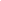 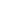 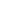 

1. «Потянулись». Ноги на узенькой дорожке, руки опущены вдоль туловища. Поднять руки вверх через стороны, опуская руки, вниз сказать: «Вниз». Повторить 5–6 раз.
2. «Ладошки». Ноги слегка расставлены, руки внизу. Руки вперёд, ладони вверх, сказать: «Вот», опустить руки. Повторить 5–6 раз.
3. «Гуси». Ноги на узенькой дорожке , руки на поясе. Присесть сказать : «Ш-ш-ш», выпрямиться. Повторить 5–6 раз.
4. «Где колени». Ноги на ширине плеч, руки за спиной. Наклон вперёд, руки на колени (приучать выпрямлять ноги), сказать: «Тут», выпрямиться. Повторить 4–5 раз.
5. «Ветер качает деревья». Ноги на ширине плеч, руки на поясе. Наклоны в стороны. Выполнить 5–6 раз.
6. «Мячик». Исходное положение произвольное. Пряжки на месте. Выполнить 8–10 раз, чередуя с ходьбой.
7. «Шагают ножки». Ноги слегка расставлены, руки внизу. Шагать, высоко поднимая колени и размахивая руками.
8. «Зайчики». Исходное положение произвольное, руки перед грудью. Прыжки на месте. Выполнить 8–10 раз, чередуя с ходьбой.

